ПРОЕКТ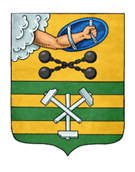 ПЕТРОЗАВОДСКИЙ ГОРОДСКОЙ СОВЕТ_____ сессия _____ созываРЕШЕНИЕот _________ № _________О  внесении   изменений   в  Программу  приватизации     муниципального имущества Петрозаводского городского округа на    2019  год   и   на   плановый   период   2020 и  2021 годовВ соответствии с Федеральным законом от 21.12.2001 № 178-ФЗ «О приватизации государственного и муниципального имущества», Уставом Петрозаводского городского округа Петрозаводский городской СоветРЕШИЛ:Внести следующие изменения в Программу приватизации муниципального имущества Петрозаводского городского округа на 2019 год и на плановый период 2020 и 2021 годов, утвержденную Решением Петрозаводского городского Совета от 23.11.2018 № 28/19-387: Пункт 1 статьи 3 изложить в следующей редакции:«1. Согласно приложениям к Программе приватизации муниципального имущества Петрозаводского городского округа на 2019 год и на плановый период 2020 и 2021 годов (далее - Программа приватизации) планируется осуществить приватизацию 66 объектов нежилого фонда и 1 объекта движимого имущества (сооружение), принадлежащих Петрозаводскому городскому округу.».Дополнить Перечень муниципальных объектов нежилого фонда, планируемых к приватизации в 2019 году, являющийся приложением № 1 к Программе приватизации муниципального имущества Петрозаводского городского округа на 2019 год и на плановый период 2020 и 2021 годов, пунктом 45 следующего содержания: «».Проект подготовлен комитетом экономического развития Администрации Петрозаводского городского округаПОЯСНИТЕЛЬНАЯ ЗАПИСКАк проекту решения Петрозаводского городского Совета «О  внесении   изменений   в  Программу  приватизации     муниципального имущества Петрозаводского городского округа на    2019  год   и   на   плановый   период   2020 и  2021 годов»Внесение изменений в Программу приватизации муниципального имущества Петрозаводского городского округа на 2019 год и на плановый период 2020 и 2021 годов (далее Программа приватизации) обусловлено следующим.В Перечень муниципальных объектов нежилого фонда, планируемых к приватизации в 2019 году, являющийся приложением 1 к Программе приватизации, предлагается включить объект (пп.45), свободный от прав третьих лиц.Председатель комитета экономического развития 				                                        Э.В.МарченкоЛист согласованияк проекту решения Петрозаводского городского Совета «О внесении изменений в Программу приватизации муниципального имущества Петрозаводского городского округа на 2019 год и на плановый период 2020 и 2021 годов.».Согласован с:Исп. Котомина С.Г. 71337045.ул.Свердлова, д. 12 цоколь-ный220,9Свобод-ноеаукцион с открытой формой подачи предложений по цене2019Председатель Петрозаводского городского Совета                             Г.П.БоднарчукГлава Петрозаводского  городского округа                          И.Ю. Мирошник Председатель комитета экономического развития Э.В.МарченкоНачальник нормативно-правового управленияЮ.В. УльяноваУправляющий делами – заместитель руководителя аппарата АдминистрацииД.В. Евстигнеева